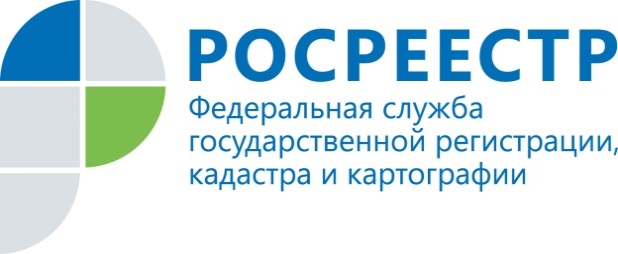 ПРЕСС-РЕЛИЗПресс-секретарь А. Э. Разуваева+7 (423) 241-30-58моб. 8 914 349 45 85 
25press_rosreestr@mail.ruhttps://rosreestr.ru/  690091, Владивосток, ул. Посьетская, д. 48          В Приморье появились новые земли для строительства жильяНа Публичной кадастровой карте размещена предоставленная Правительством Приморского края информация о землях и земельных участках, предназначенных для жилищного строительства. Управление Росреестра по Приморскому краю информирует о наличии уже сформированных 68 земельных участках и 15 территориях, расположенных в 18 муниципальных образованиях края, на которых заинтересованные лица могут осуществлять жилищное строительство.В состав муниципальных образований, предоставивших сведения о земельных участках, вошли города Владивосток, Лесозаводск, Находка, Спасск-Дальний, Уссурийск, Дальнегорск, Фокино, а также районы -Кировский, Красноармейский, Партизанский, Пожарский, Тернейский, Ханкайский, Хорольский, Чугуевский, Яковлевский, Хасанский и Пограничный.Получить информацию о свободных земельных участках, предназначенных для жилищного строительства, можно в режиме реального времени, обратившись к Публичной кадастровой карте, размещенной на сайте Росреестра. Таким образом информация для неограниченного круга заинтересованных лиц о земельных участках стала наиболее доступной.«В Приморском крае проводится системная работа по анализу эффективности использования земель и вовлечения ее в оборот, - добавил глава приморского Росреестра Евгений Русецкий, - выявляются земли, пригодные для вовлечения в жилищное строительство. Сегодня эти сведения размещаются на Публичной кадастровой карте в рамках сервиса «Земля для стройки», который стал удобным инструментом для граждан и инвесторов, желающих выбрать на Публичной кадастровой карте земли, подходящие для строительства жилья». О РосреестреФедеральная служба государственной регистрации, кадастра и картографии (Росреестр) является федеральным органом исполнительной власти, осуществляющим функции по государственной регистрации прав на недвижимое имущество и сделок с ним, по оказанию государственных услуг в сфере ведения государственного кадастра недвижимости, проведению государственного кадастрового учета недвижимого имущества, землеустройства, государственного мониторинга земель, навигационного обеспечения транспортного комплекса, а также функции по государственной кадастровой оценке, федеральному государственному надзору в области геодезии и картографии, государственному земельному надзору, надзору за деятельностью саморегулируемых организаций оценщиков, контролю деятельности саморегулируемых организаций арбитражных управляющих. Подведомственными учреждениями Росреестра являются ФГБУ «ФКП Росреестра» и ФГБУ «Центр геодезии, картографии и ИПД». В ведении Росреестра находится ФГУП «Ростехинвентаризация – Федеральное БТИ». 